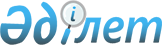 О переименовании акционерного общества "Центр электронной коммерции"Постановление Правительства Республики Казахстан от 28 ноября 2018 года № 792.
      В соответствии с подпунктом 4) статьи 11 Закона Республики Казахстан от 1 марта 2011 года "О государственном имуществе" Правительство Республики Казахстан ПОСТАНОВЛЯЕТ:
      1. Переименовать акционерное общество "Центр электронной коммерции" в акционерное общество "Центр электронных финансов".
      2. Утвердить прилагаемые изменения, которые вносятся в некоторые решения Правительства Республики Казахстан.
      3. Министерству финансов Республики Казахстан в установленном законодательством Республики Казахстан порядке принять меры, вытекающие из настоящего постановления.
      4. Настоящее постановление вводится в действие со дня его подписания. Изменения, которые вносятся в некоторые решения Правительства Республики Казахстан
      1. В постановлении Правительства Республики Казахстан от 12 апреля 1999 года № 405 "О видах государственной собственности на государственные пакеты акций и государственные доли участия в организациях" (САПП Республики Казахстан, 1999 г., № 13, ст. 124):
      в перечне акционерных обществ и хозяйственных товариществ, государственные пакеты акций и доли участия которых остаются в республиканской собственности, утвержденном указанным постановлением:
      в разделе "г. Астана" строку, порядковый номер 21-181, изложить в следующей редакции:
      "21-181. Акционерное общество "Центр электронных финансов".".
      2. В постановлении Правительства Республики Казахстан от 27 мая 1999 года № 659 "О передаче прав по владению и пользованию государственными пакетами акций и государственными долями в организациях, находящихся в республиканской собственности":
      в перечне государственных пакетов акций и государственных долей участия в организациях республиканской собственности, право владения и пользования которыми передается отраслевым министерствам и иным государственным органам, утвержденном указанным постановлением:
      в разделе "Министерству финансов Республики Казахстан" строку, порядковый номер 217-14-1, изложить в следующей редакции:
      "217-14-1. АО "Центр электронных финансов".".
      3. В постановлении Правительства Республики Казахстан от 24 апреля 2008 года № 387 "Некоторые вопросы Министерства финансов Республики Казахстан" (САПП Республики Казахстан, 2008 г., № 22, ст. 205):
      в Положении о Министерстве финансов Республики Казахстан, утвержденном указанным постановлением:
      в перечне организаций, находящихся в ведении Министерства финансов Республики Казахстан и его ведомств, пункт 6 изложить в следующей редакции:
      "6. Акционерное общество "Центр электронных финансов".".
					© 2012. РГП на ПХВ «Институт законодательства и правовой информации Республики Казахстан» Министерства юстиции Республики Казахстан
				
      Премьер-Министр
Республики Казахстан 

Б. Сагинтаев
Утверждены
постановлением Правительства
Республики Казахстан
от 28 ноября 2018 года № 792